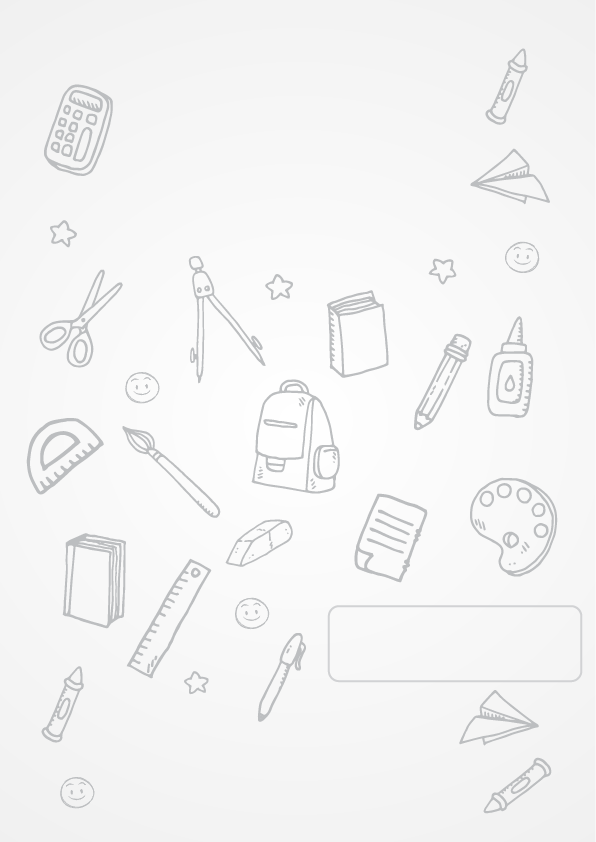 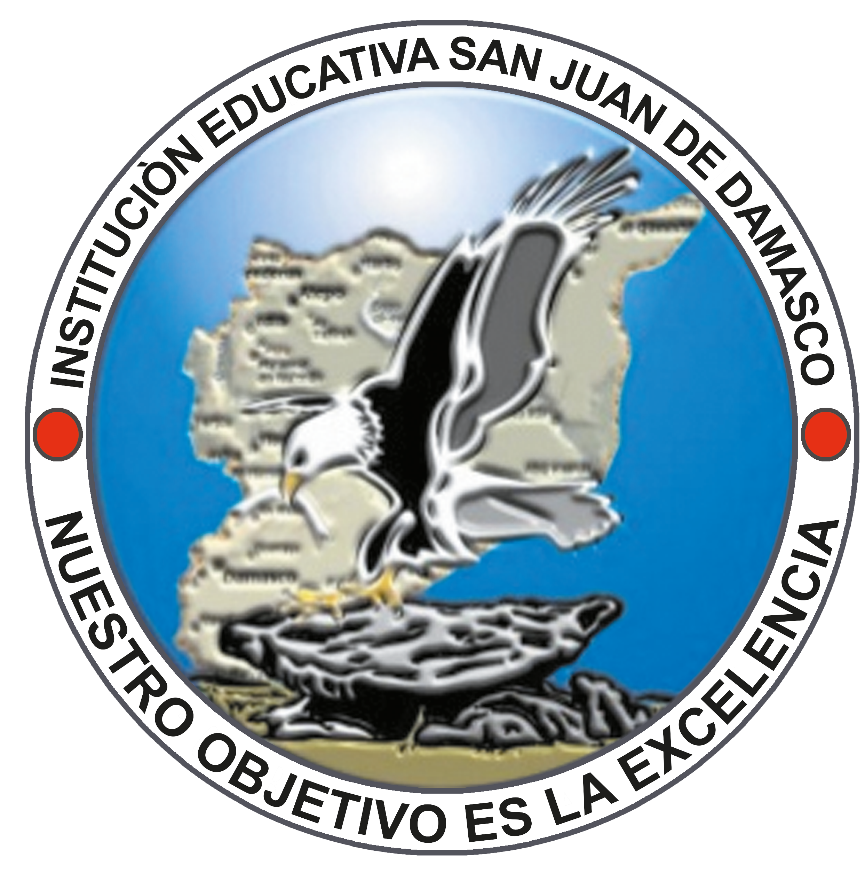 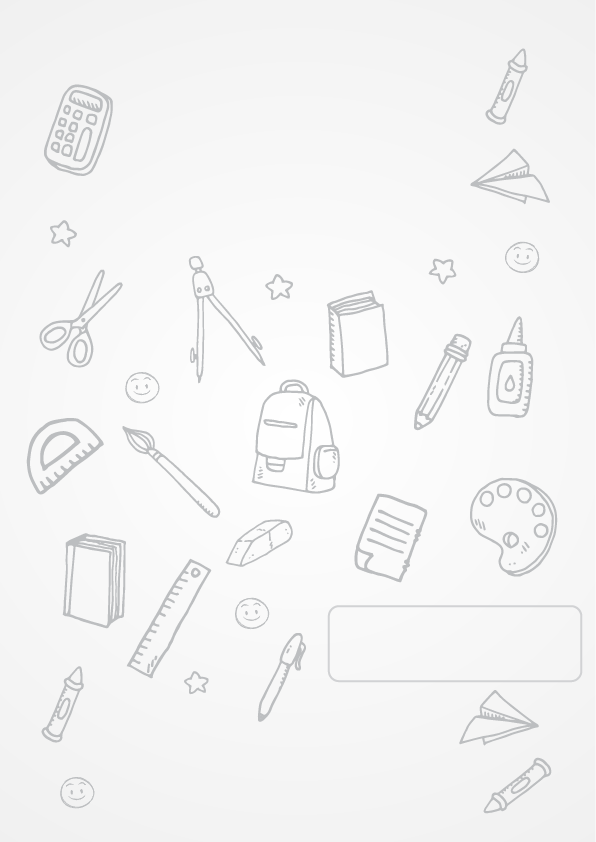 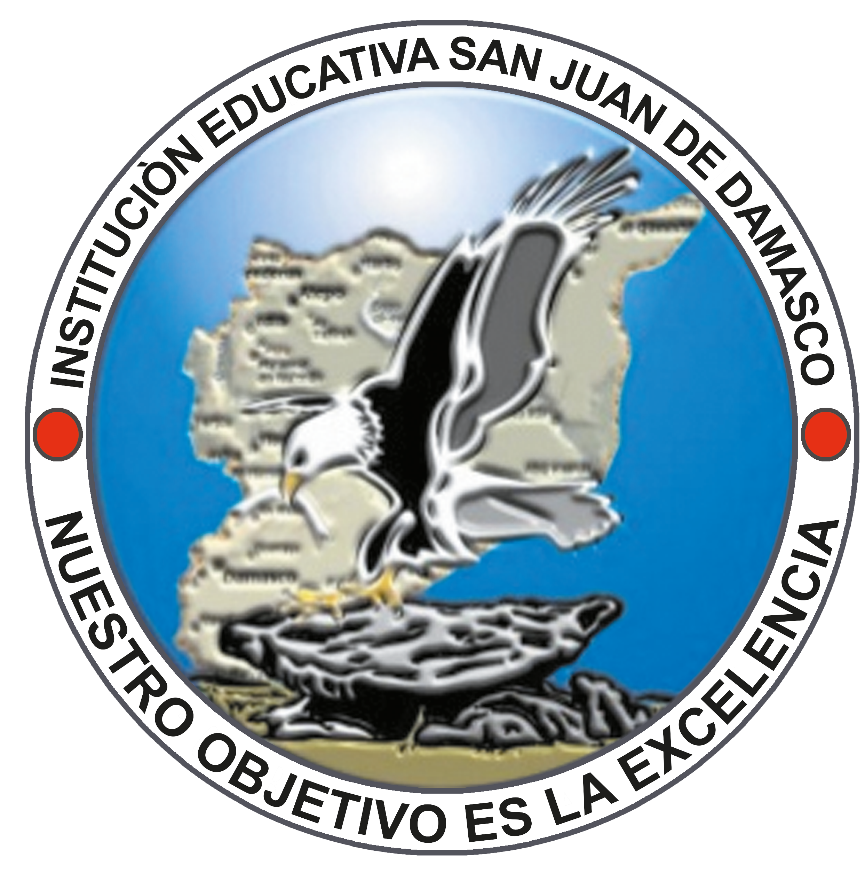 ETICA Y VALORES HUMANOSGUIA #1 La palabra ética viene del griego ethos que significa 'forma de ser' o 'carácter'.La ética estudia los principios que deben regir la conducta humana al tratar de explicar las reglas morales de manera racional, fundamentada, científica y teórica.Se puede decir que la ética es, en este sentido, una teorización de la moral, que incluso ayuda a definir criterios propios sobre lo que ocurre a nuestro alrededor.Aunque normalmente la ética respalda o justifica las prácticas morales, otras veces parece entrar en contradicción con estas.Por ejemplo,El respeto al otro es un principio fundamental de la ética. En tanto máxima de la ética, el respeto no está subordinado a ningún contexto cultural, sino que se debe practicar ante todo tipo de persona sin discriminación de origen, raza, sexo, orientación o religión. La ética, por lo tanto, no discrimina de acuerdo al universo de usos y costumbres. ACTIVIDAD¿Por qué crees que es importante la ética?_________________________________________________________________________________________________________________________________________________________________________________________________________________________________¿Cómo practicas la ética en tu vida diaria? Darlo a conocer por medio de un dramatizado.¿Qué pasaría si una persona no practica la ética?_________________________________________________________________________________________________________________________________________________________________________________________________________________________________Indica con algunos dibujos (o con un collage tomado de periódicos o revistas) cuatro diferentes campos de la vida en los que está presente la ética:Tema General:¿QUE ES LA ETICA?Tema General:¿QUE ES LA ETICA?Tema General:¿QUE ES LA ETICA?GRADO: 6°PropósitoFormar personas capaces de pensar por sí mismas, de actuar por convicción personal, de tener un sentido crítico, de asumir responsabilidades, para que desarrollen una convivencia pacífica basada en principios, virtudes y valores, determinando desde su conocimiento y del que se les imparte, formas humanas de acercarse al otro o a la otra, respetando las identidades y las culturas de las personas, poniéndose en el lugar del otro o de la otra, para comprender su forma de actuar desde otras perspectivas diferentes a la propia, con valores, respeto y defensa de los Derechos Humanos.Formar personas capaces de pensar por sí mismas, de actuar por convicción personal, de tener un sentido crítico, de asumir responsabilidades, para que desarrollen una convivencia pacífica basada en principios, virtudes y valores, determinando desde su conocimiento y del que se les imparte, formas humanas de acercarse al otro o a la otra, respetando las identidades y las culturas de las personas, poniéndose en el lugar del otro o de la otra, para comprender su forma de actuar desde otras perspectivas diferentes a la propia, con valores, respeto y defensa de los Derechos Humanos.Formar personas capaces de pensar por sí mismas, de actuar por convicción personal, de tener un sentido crítico, de asumir responsabilidades, para que desarrollen una convivencia pacífica basada en principios, virtudes y valores, determinando desde su conocimiento y del que se les imparte, formas humanas de acercarse al otro o a la otra, respetando las identidades y las culturas de las personas, poniéndose en el lugar del otro o de la otra, para comprender su forma de actuar desde otras perspectivas diferentes a la propia, con valores, respeto y defensa de los Derechos Humanos.Indicador de DesempeñoDesarrolla actividades relacionadas con el tema.Valora a las personas como son.Desarrolla actividades relacionadas con el tema.Valora a las personas como son.Desarrolla actividades relacionadas con el tema.Valora a las personas como son.RecursosGuías, colores, hojas de block, diccionario, lápiz, cartulinas.Guías, colores, hojas de block, diccionario, lápiz, cartulinas.Guías, colores, hojas de block, diccionario, lápiz, cartulinas.MesfebreroIntensidad horaria   1 horas semanalesIntensidad horaria   1 horas semanalesDocenteHilaria Merlano Gonzales Hilaria Merlano Gonzales Hilaria Merlano Gonzales EN LA VIDA PERSONALEN LA VIDA FAMILIAREN LA VIDA SOCIALEN LA VIDA POLITICA